Викладач: Маламан А.Ф.alla.malaman@gmail.comКН-307, дисципліна: Алгоритми і структури данихДва тижні по дві пари, один тиждень - по одній парі.Тема 1,2: Поняття алгоритму з поверненнямЗагальна схема рекурсивного перебору. Перерахування комбінаторних об’єктів. Завдання перерахування всіх перестановок. Поєднання.Тема 3,4: Задача оптимального виборуМетод гілок і меж. Подання числа у вигляді суми заданих доданківТема 5: Основи аналізу алгоритмів на складністьОснови аналізу. Оцінка розміру вхідних даних. Одиниці вимірювання часу виконання алгоритму. Порядок зростання. Ефективність алгоритму в різних випадках.Доступ: сайт коледжу http://www.mbk-pi.com.uaДоступ до сторінки курсу: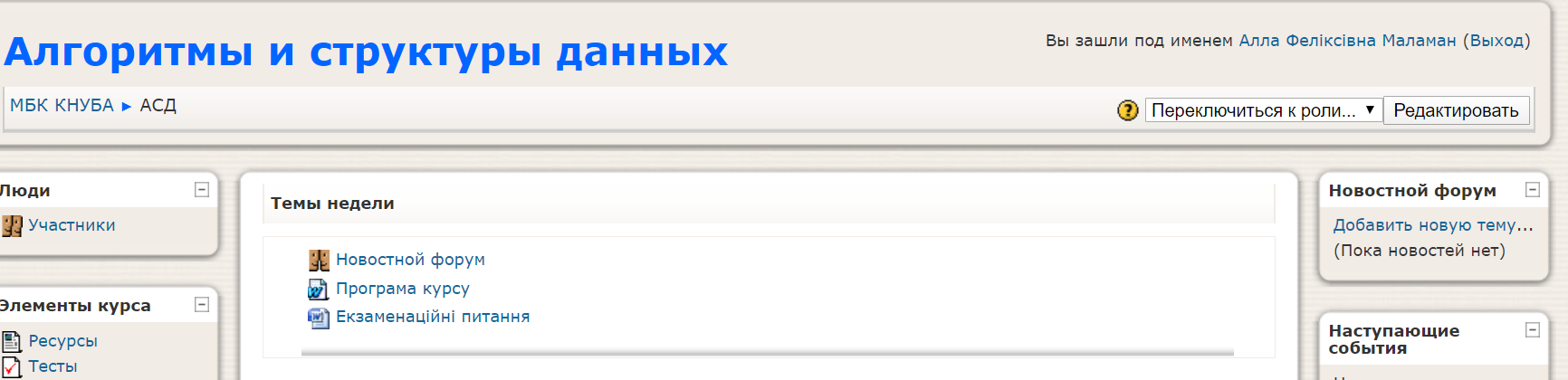 http://www.mbk-pi.com.ua/course/view.php?id=13&week=0#section-5